Nottinghamshire Children’s Trust Board Meeting	Date:    Thursday 17 November 2016	Time:    2.00pm 	Venue:  Committee Room C, County Hall  	AGENDAFuture meetings:Agenda itemAgenda itemSpeakerPapersTime1a Welcome and introductions Cllr John Peck2.00pm1bApologies for absence:Cllr John Peck1cActions and Decisions arising from previous meeting on 30 June 2016Cllr John PeckActions and Decisions1dBusiness of the Children’s Trust Executive (July to September 2016)Colin Pettigrew Report2.Youth Homelessness Prevention Plan 2016-2020Beth CundyReport2.20pm3.Dental Public Health in NottinghamshireAnne PridgeonReport2.40pm4.Children’s Workforce DevelopmentLiz MaslenReport3.00pm5.Inspection update including Joint Targeted Area Inspections (JTAI) Joint targeted area inspection (Inspection framework and guidance)Guidance for Joint Targeted Area Inspections on the theme: living with domestic violence Chris JonesPresentation3.20pm6.Nottinghamshire Safeguarding Children Board’s Annual ReportChris FewReport3.40pm7.Any other business:3.55pmDate: Thursday 2 February 2017Time: 9amVenue: Committee Room C, County HallDate: Thursday 11 May 2017 Time: 9amVenue: Committee Room C, County Hall 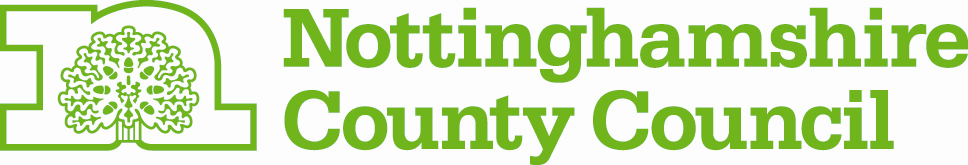 